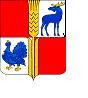 Об утверждении плана проведения проверок физических лиц по муниципальному земельному контролюна территории муниципальногорайона Исаклинский, на 2019 год.В целях организации и осуществления муниципального земельного контроля на территории муниципального района Исаклинский Самарской области в отношении объектов земельных отношений, в соответствии со ст.72 Земельного кодекса Российской Федерации,  Федеральным законом от 06.10.2003 г. № 131-ФЗ «Об общих принципах организации местного самоуправления в Российской Федерации», законом Самарской области от 31.12.2014г. № 137-ГД «О порядке осуществления муниципального земельного контроля на территории Самарской области», Положением об организации и осуществления муниципального земельного контроля на территории муниципального района Исаклинский Самарской области, утвержденным решением Собрания представителей муниципального района Исаклинский Самарской области № 149 от 19.07.2017 года, Администрация муниципального района ИсаклинскийПОСТАНОВЛЯЕТ:1. Утвердить план проведения проверок физических лиц в рамках осуществления муниципального земельного контроля на 2019 год, согласно приложению. 	2. Разместить настоящее постановление на официальном сайте Администрации муниципального района Исаклинский Самарской области.3. Контроль за исполнением настоящего постановления возложить на руководителя Комитета по управлению муниципальным имуществом администрации муниципального района Исаклинский Самарской области Британ Л.Л. Глава муниципального       района Исаклинский                                                                          В.Д. Ятманкин